HomeLokaal112SportZakelijkUit & CultuurE-paperAgendaKrant GemistDeeljenieuwsAdverteren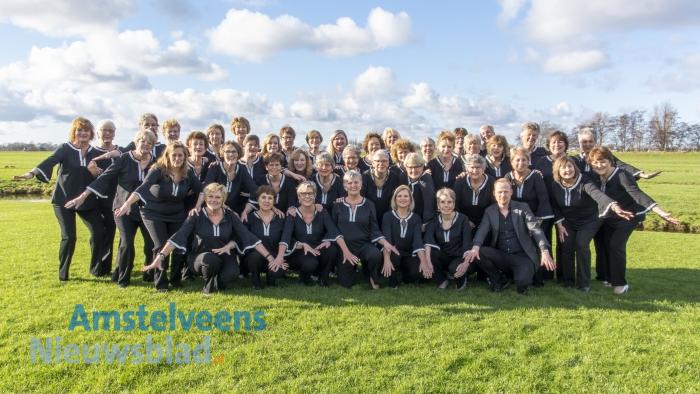 koor Amstel River SingersMargot Aartman Jubileumshow 25 jaar Amstel River Singers 26-08-2019, 19:18 | Lezersnieuws | Inge de Jong AddThis Sharing ButtonsShare to WhatsAppWhatsAppShare to FacebookFacebookShare to TwitterTwitterShare to LinkedInLinkedInShare to E-mailE-mailDatum:zaterdag 26 oktober 2019, 19:45 Locatie:Stadsplein 100Schouwburg AmstelveenAmstelveenZaterdag 26 oktober 2019 vieren Amstel River Singers met muzikale gasten in Schouwburg Amstelveen hun 25 jarig jubileum. Een groot feest! Leuk als u dit komt meevieren! Kaarten te bestellen via Schouwburg.